                       TOWN OF SAUGUS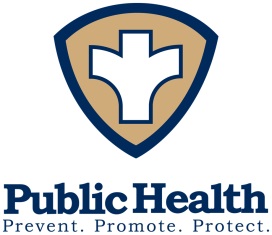 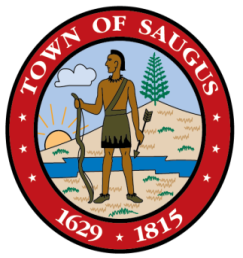 	           BOARD OF HEALTH                                                               298 CENTRAL STREET, SUITE 9                                                            SAUGUS, MASSACHUSETTS 01906                         Board of Health	                                                                                                                 Telephone: (781) 231-4120	                   John R. Fralick, III RS/REHS                                                                                                                     (781) 231-4117                    Director of Public Health	                                                                                                              jfralick@saugus-ma.govWhen to use your self-test:Consider using your COVID-19 self-test prior to attending any large gatherings this holiday season. This is especially important if you are attending an even with any unvaccinated persons/children, or anyone that may be immunocompromised.Consider using your COVID-19 self-test if you know you have been exposed to someone with COVID-19How to use your self-test:Follow the instructions included with your COVID-19 self-test kit. Having trouble? Please scan the QR code to watch a simple YouTube tutorial with clear instructions.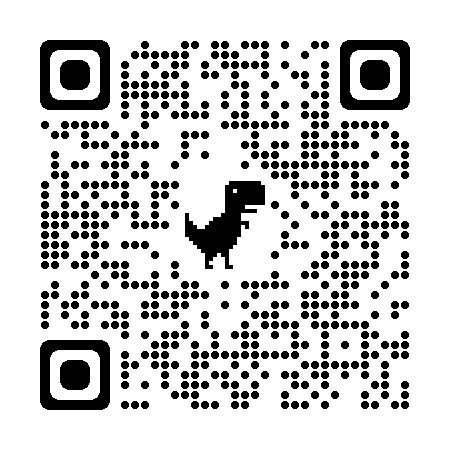 My test came back positive, what should I do?Call your primary care physician.Begin isolation immediately.Inform all close contacts (people you have been in immediate contact with for more than 15 minutes over the past 48 hours).Please visit Saugus-MA.gov for further information!